What is your main reason for your visit today?      Which Services Interest You:Would you like to receive our newsletter?     Yes     No     (we will never sell your name)Cancellation & Re-Scheduling PolicyWe understand that there are times when you will need to cancel and/or reschedule your appointment due to emergencies. We will do our best to accommodate your needs in such situations.Please know that all cancellations and/or rescheduling requests must be made at least two business days prior to the date of your appointment. If a previously scheduled session is not cancelled or rescheduled within 24 hours of the time of the appointment, that session will be “missed” and charged for the full session fee. Thank you for your understanding.   I understand and accept this policyYour Signature								Today’s DateRecords and Privacy Policy: We will not release your records to anyone without your written consent. Because this is an integrated practice with multiple practitioners, we may facilitate care by having only one record per client. Coordinated care by your chosen practitioners will always be done with respect for your personal privacy and confidentiality.  I understand and accept this policyNAME:     	                               DOB:      Any Other Hospitalizations and Dates:      Please describe your personal health history:      Family History: Please briefly describe any problems affecting your family below. If deceased, provide cause of death and their approximate age.Mother-      Father-      Mother’s Mother-      Mother’s Father-      Father’s Mother-      Father’s Father-      Sibling(s)-      Spouse/Significant Other-      Child/Children-      Mother’s Siblings-      Father’s Siblings-      Ob-Gyn History (Women Only)Are your periods regular?      Are your periods painful and/or symptomatic?      Have your periods changed recently?      Number of pregnancies total:      Number of miscarriages:      Number of abortions:      Current method of contraception:      Date of last pap smear: (  /  /    )Date of last mammogram/thermogram: (  /  /    )NAME:     	                               DOB:      Digestive HealthDo you have gas, bloating or heartburn?      Has your digestion changed recently?       If so, in what way?      How often do you have bowel movements? More than 3 times a day		 1-3 times a day		 4-6 times a week		 1-3 times a weekWhich if any of these features describe your bowel movements? soft    hard    float    sink    offensive odor    blood visible    difficult to pass    wateryWith whom do you live?      How well have things been going for you?Have you or your family recently experienced any major life changes? If yes, please explain.      NAME:     	                               DOB:      Review of Symptoms: Please check if these symptoms occur presently or have occurred in the past 6 months. Note if the symptom is not applicable (n/a), mild, moderate or severe and add comments if indicated.What percentage of the food you eat is home cooked?      % Please list what you usually eat for:Breakfast-      				Mid Morning Snack-      			Lunch-      Afternoon Snack-      			Dinner-      					Desserts-      Have you found certain foods do not “agree with you” or cause symptoms? If so, please identify the food and symptom you have.      NAME:     	                               DOB:      NAME:     	                               DOB:      NAME:     	                               DOB:      How to Prepare for Your Functional Nutrition VisitWelcome to the practice of Functional Nutrition. This may be a new experience for you so let me briefly introduce you. This is about creating or restoring health through food and nutrition. The basic principles of functional nutrition are rooted in Functional Medicine - the concept that our bodies know how to create health if we restore the balance and harmony to our body, mind and spirit. We look at the body as a whole and at each person as a uniquely different “ecosystem”. To create real change in your health generally requires profound change in how you look after yourself.There is a lot of information we collect to help us make your nutrition program and this requires a number of things. We ask you to consider your health in ways and in details you may not have done in the past. This is a completely different approach and cannot succeed without your ongoing participation. What to Expect at Your First VisitPlan to have a detailed conversation about your specific goals for your health and to review your past health in detail. This appointment is approximately 2 full hours.  You will spend the first one and a half hour with me discussing your health, goals and plans.  The last half hour you will spend with Tara, my health coach, getting started on your nutrition plan.At the conclusion of this appointment we will decide what additional functional nutritional testing we may need to start you on your journey and also discuss what your path along this journey might look like.My office will provide you with the appropriate test paperwork, kits and instructions. Some kits are for you to take home and do at home. These come with postage-paid labels.  You will ship these directly to the individual laboratories from your home or office. These tests help us determine “how your digestion, nutrition, immune and ecosystem is functioning” and give us a blueprint to create your health and nutrition plan.  These tests are not meant to diagnose or treat disease.Tara will work with you the last half hour to get started on your path to improved nutrition.  My clients often start with a detox or elimination diet while waiting for test results. We will discuss this at the appointment.Please bring the original bottles of all of your medication, supplements and any protein powders, fibers, etc. that you currently take. If you have previous test results please bring a copy of these tests to the appointment that you plan to leave with us. What to Expect After Your First SessionAt the lab review follow-up appointment, you will be scheduled for a one hour appointment with Betty to discuss your results and develop a plan. Then you will work with Tara for 30-minutes to create a menu and meal plan to assist you with your dietary and lifestyle changes you discussed with me. After each appointment I will provide you with a written plan or homework assignment. The homework will outline the next steps you are to take in working on your health and nutrition that you and I determined on your visit and will indicate when your next appointment should occur.During the second visit, you may discuss ongoing programs to support you on your quest for health including follow up appointment frequency, additional testing, and the Be Well Circle membership services available to you as a client of Betty’s.  We are here to help you get and stay well.Electronic Medical Records and Email CommunicationAll of my clients are required to register and sign up for our Portal Connect online health record.  The portal has an annual cost of $36.  On this portal, you can upload labs from other health care providers, keep a record of your personal health history, supplements and medications, download copies of your homework, labs and handouts and email questions to me. Please be advised due to HIPAA requirements, emails can only be answered through the patient portal and not through any other email programs. Generally your questions will be answered within 24-48 hours. Clinical Nutrition is not medical care and does not take the place of your physician. I do not diagnose, treat or manage disease. If you have a medical emergency, you should go through the usual emergency management channels. Office HoursWe are available every weekday in the office from 9:00 AM to 6:00 PM central Monday through Thursday and 9:00 to 1:00pm on Friday. You may contact us by telephone or securely online through the Patient Portal. Functional Nutrition is a unique opportunity to either improve or restore your health through nutrition and lifestyle. My goal is to help you move through this process and help you accomplish what you have put on your health wish list.Explanation of FeesOur Clinical Nutritionist fees are $200 per initial consultation and $145 for established patients follow-up office visits, telephone consultations, and email consultation responses.In many cases, lab test fees may be covered or partially covered by your insurance.  Any out of pocket lab fees are paid directly to the lab performing the testing based on your insurance company coverage of tests. Many tests today are covered with nominal co-pay fees by most insurance carriers. If your insurance will not process the labs for you, we often can pass along discounted practitioner pricing for your nutritional testing.  In those cases, lab tests are paid to our office and we give you a receipt to submit for insurance reimbursement.  Living Well Dallas is committed to helping you maximize your health and well-being.  We offer our Be Well Circle membership as a value added service to support you in your dietary, lifestyle, self-care and stress management goals.  Feel free to ask us at your visit about what is available to you.In health,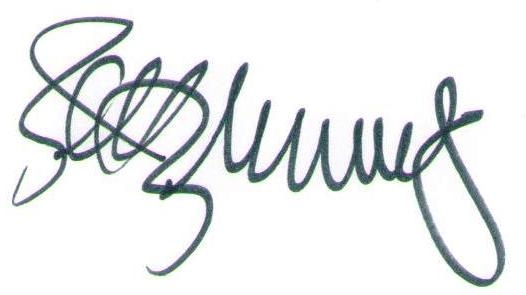 Betty Murray, CN, HHCCertified Nutritionist and Founder Living Well DallasInformed ConsentNutritional and Dietary ChangesNutrition is a rapidly evolving science. Nutritional interventions may affect your current medication schedule and symptoms.  Positive nutritional changes have a positive effect on your health but do not absolutely guarantee of either avoiding or developing disease. Nutritional interventions may help to better evaluate your health status. Nutritional SupplementsSupplements and nutritional supplements may interfere with prescribed medications. It is important that a physician is aware of what combinations of medications and supplements you are taking.Nutrigenomic and Functional Nutritional and Medical AssessmentsNutrigenomic and epigenetic assessment is a rapidly evolving science. It is an indicator of potential risk of disease development, but not an absolute guarantee of either avoiding or developing disease. Functional medicine tests and assessments may help to better evaluate your health status. However, these assessments do not diagnose disease neither and should preclude nor substitute for traditional medical care.First Name:      Last Name:      Date of Birth:      Prefer to be Called:      Marital Status: Single  Married  Partnered  Widowed  Separated  Age:      Street Address:      City:      State:                   Zip:      Preferred Phone: home  work  cell (   )   -   Alternate Phone: home  work  cell (   )   -   May we leave a message on your preferred phone?Yes    NoEmployer:      Occupation:      SS#      Emergency Contact Name:      Emergency Phone(s): (   )   -   Preferred email:      Primary Care Physician:      List any drug allergies:      Preferred Pharmacy:     List any food allergies:      acupuncture energy medicinemen’s health aromatherapy  emotional freedom technique nutritional testing Biofeedback frequency specific microcurrent  metabolic blueprint bio-identical hormones functional medicine nutrition counseling Bowen technique food allergies testing organization Chiropractic health coaching rapid eye technologycraniosacral therapy Healing Touch™ Reikicounseling/therapy HeartMath™  walk & talk therapydetox program life coaching wellness energy medicine massage weight lossHow Well Do You Sleep?      How Long Do You Sleep?      Daily Stress Level (Please Rate) High   Moderately HighAverage NoneDaily Energy Level (Please Rate) Excellent    GoodFair            Poor Do You Exercise?                  What Type?      How Often Per Week?      For How Long?      How Important is Religion/Spirituality to You and Your Family’s Life? Extremely Important   Somewhat ImportantNot At All Important Do You Drink Alcohol?      How Much Per Week?      Do you Flush with Alcohol Intake?      Do You Use Recreational Drugs?      How Much Per Week?      Do You Smoke?      How Much Per Day?      For How Many Years?      Where have you lived and traveled?      Previous Surgery and Dates: Appendectomy    Date: (  /  /    ) Hysterectomy      Date: (  /  /    ) Tonsils/Adenoids        Date: (  /  /    ) Breast biopsy      Date: (  /  /    ) Back surgery       Date: (  /  /    ) Knee surgery       Date: (  /  /    ) Oral surgery         Date: (  /  /    ) Cesarean Section     Date: (  /  /    ) Tubal Ligation/Vasectomy Date: (  /  /    )Other:       Date: (  /  /    )Other:       Date: (  /  /    )Other:       Date: (  /  /    )Previous Injuries and Dates:  Head Injury           Date: (  /  /    ) Neck injury           Date: (  /  /    ) Back injury           Date: (  /  /    ) Bones Broken      Date: (  /  /    )Previous Car or Tramatic Injury: Head Injury:       Neck injury:       Back injury:       Bones Broken:      Have You Been Diagnosed With: Anemia Arthritis Asthma Bronchitis Cancer type:       Diabetes Epilepsy Gallstones Gout Heart Attack Heart Failure Heart Valve Problems Hepatitis (Liver problem) High Blood Pressure High Cholesterol or Triglycerides Irritable Bowel or Colitis Kidney Stones Mononucleosis Plantar Fasciitis Pneumonia Rheumatic Fever Sleep Apnea Stroke Thyroid ProblemsDo You Have or Wear: Glasses Contact lenses Hearing Aid(s) Dentures Pacemaker Artificial knee(s) Artificial hip(s)Other:      How Often Have You Taken Antibiotics?                                              <5 times  >5timesInfancy/Childhood                 Teen                                      Adult                                      How Often Have You Taken a Course of Oral Steroids?                                <5 times  >5timesInfancy/Childhood                 Teen                                      Adult                                      Very WellFairPoorVery PoorDoes Not ApplyWith your attitudeIn your jobAt schoolIn your social lifeWith your close friendsWith your spouseWith your boyfriend/girlfriendWith your parentsWith your childrenWith sexCATEGORYSYMPTOMSEVERITYSEVERITYSEVERITYSEVERITYSEVERITYSEVERITYSEVERITYSEVERITYCOMMENTSGENERALCold hands/feetn/amildmoderatesevereGENERALCold intolerancen/amildmoderatesevereGENERALDaytime sleepinessn/amildmoderatesevereGENERALDifficulty falling asleepn/amildmoderatesevereGENERALWaking earlyn/amildmoderatesevereGENERALFatiguen/amildmoderatesevereGENERALFlushingn/amildmoderatesevereGENERALHeat intolerancen/amildmoderatesevereGENERALNight wakingn/amildmoderatesevereGENERALNightmaresn/amildmoderatesevereGENERALNo dream recall n/amildmoderatesevereGENERALDistorted sense of smelln/amildmoderatesevereGENERALDistorted sense of tasten/amildmoderatesevereGENERALEar ringing/buzzingn/amildmoderatesevereGENERALEye crustingn/amildmoderatesevereGENERALEye painn/amildmoderatesevereGENERALHeadache/migrainesn/amildmoderatesevereGENERALHearing lossn/amildmoderatesevereGENERALVision problemsn/amildmoderatesevereMUSCLECalf crampsn/amildmoderatesevereMUSCLEChest tightnessn/amildmoderatesevereMUSCLEFoot crampsn/amildmoderatesevereMUSCLEJoint deformityn/amildmoderatesevereMUSCLEJoint painn/amildmoderatesevereMUSCLEJoint rednessn/amildmoderatesevereMUSCLEJoint stiffnessn/amildmoderatesevereMUSCLEMuscle pain/spasmsn/amildmoderatesevereMUSCLEMuscle twitches: eyesn/amildmoderatesevereMUSCLEMuscle twitch: arms/legs?n/amildmoderatesevereMUSCLEMuscle weaknessn/amildmoderatesevereMUSCLETendonitisn/amildmoderatesevereMUSCLETension headachesn/amildmoderatesevereMUSCLETMJn/amildmoderatesevereMOODAnxietyn/amildmoderatesevereMOODDepressionn/amildmoderatesevereMOODDifficulty concentratingn/amildmoderatesevereMOODDifficulty with balancen/amildmoderatesevereMOODDifficulty with thinkingn/amildmoderatesevereMOODDifficult with followthroughn/amildmoderatesevereCATEGORYSYMPTOMCOMMENTSMOODDifficulty with judgmentn/amildmoderatesevereMOODDifficulty with speechn/amildmoderatesevereMOODDifficulty with memoryn/amildmoderatesevereMOODDizzinessn/amildmoderatesevereMOODFainting/light headedn/amildmoderatesevereMOODFearfulnessn/amildmoderatesevereMOODIrritabilityn/amildmoderatesevereMOODNumbnessn/amildmoderatesevereMOODPhobiasn/amildmoderatesevereMOODParanoian/amildmoderatesevereMOODSeizuresn/amildmoderatesevereMOODSuicidal thoughtsn/amildmoderatesevereMOODEatingn/amildmoderatesevereMOODBulimian/amildmoderatesevereMOODCan’t gain weightn/amildmoderatesevereMOODCan’t lose weightn/amildmoderatesevereMOODCarbohydrate cravingn/amildmoderatesevereMOODPoor appetiten/amildmoderatesevereMOODSalt cravingn/amildmoderatesevereDIGESTIONBleeding gumsn/amildmoderatesevereDIGESTIONBloating in abdomenn/amildmoderatesevereDIGESTIONBlood/mucous in stooln/amildmoderatesevereDIGESTIONBurping/flatulencen/amildmoderatesevereDIGESTIONCanker soresn/amildmoderatesevereDIGESTIONCold soresn/amildmoderatesevereDIGESTIONConstipationn/amildmoderatesevereDIGESTIONDiarrhean/amildmoderatesevereDIGESTIONDifficulty swallowingn/amildmoderatesevereDIGESTIONDry mouthn/amildmoderatesevereDIGESTIONFoods repeat(reflux)n/amildmoderatesevereDIGESTIONHeartburnn/amildmoderatesevereDIGESTIONHemorrhoidsn/amildmoderatesevereDIGESTIONLiver disease/jaundicen/amildmoderatesevereDIGESTIONNausean/amildmoderatesevereDIGESTIONPeriodontal (gum) diseasen/amildmoderatesevereDIGESTIONStrong stool odorn/amildmoderatesevereDIGESTIONUndigested food in stoolsn/amildmoderatesevereDIGESTIONVomitingn/amildmoderatesevereSKINAcne on facen/amildmoderatesevereSKINAthlete’s footn/amildmoderatesevereSKINBumps - back upper arm n/amildmoderatesevereSKINCelluliten/amildmoderatesevereCATEGORYSYMPTOMCOMMENTSKINDark circles under eyesn/amildmoderatesevereSKINEasy bruisingn/amildmoderatesevereSKINEczeman/amildmoderatesevereSKINHerpesn/amildmoderatesevereSKINHivesn/amildmoderatesevereSKINOily skinn/amildmoderatesevereSKINPsoriasisn/amildmoderatesevereSKINRashn/amildmoderatesevereSKINShinglesn/amildmoderatesevereSKINSkin cancern/amildmoderatesevereSKINStrong body odorn/amildmoderatesevereSKINVitiligon/amildmoderatesevereSKINDrynessn/amildmoderatesevereSKINEnlarged lymph nodesn/amildmoderatesevereSKINFingernails bittenn/amildmoderatesevereSKINFingernails brittlen/amildmoderatesevereSKINFungus fingernails/toenailsn/amildmoderatesevereSKINWhite spots fingernailsn/amildmoderatesevereRESPIRATORYSleep Apnean/amildmoderatesevereRESPIRATORYNose bleedsn/amildmoderatesevereRESPIRATORYPost nasal dripn/amildmoderatesevereRESPIRATORYSinus infectionsn/amildmoderatesevereRESPIRATORYSnoringn/amildmoderatesevereRESPIRATORYBreathlessnessn/amildmoderatesevereHEARTHeart attackn/amildmoderatesevereHEARTHeart murmurn/amildmoderatesevereHEARTHigh blood pressuren/amildmoderatesevereHEARTIrregular pulsen/amildmoderatesevereHEARTMitral valve prolapsen/amildmoderatesevereHEARTPalpitationsn/amildmoderatesevereHEARTPhlebitis/blood clotsn/amildmoderatesevereHEARTSwollen ankles/feetn/amildmoderatesevereHEARTVaricose veinsn/amildmoderatesevereHEARTInfectionn/amildmoderatesevereURINARYKidney diseasen/amildmoderatesevereURINARYKidney stonen/amildmoderatesevereURINARYLeaking/incontinencen/amildmoderatesevereURINARYPain/burningn/amildmoderatesevereURINARYUrgencyn/amildmoderatesevereURINARYProstate infectionn/amildmoderatesevereMALESDischarge from penisn/amildmoderatesevereMALESEjaculation problemn/amildmoderatesevereCATEGORYSYMPTOMCOMMENTMALESGenital painn/amildmoderatesevereMALESLumps in testiclesn/amildmoderatesevereMALESLow libido(sex drive)n/amildmoderatesevereMALESBreast lumpsn/amildmoderatesevereFEMALESBreast tendernessn/amildmoderatesevereFEMALESOvarian cystn/amildmoderatesevereFEMALESLow libido (sex drive)n/amildmoderatesevereFEMALESEndometriosisn/amildmoderatesevereFEMALESFibroidsn/amildmoderatesevereFEMALESInfertilityn/amildmoderatesevereFEMALESVaginal dischargen/amildmoderatesevereFEMALESVaginal odorn/amildmoderatesevereFEMALESVaginal itchn/amildmoderatesevereFEMALESVaginal painn/amildmoderatesevereFEMALESPMS symptomsn/amildmoderatesevereFEMALESMenstrual crampsn/amildmoderatesevereFEMALESHeavy periodsn/amildmoderatesevereFEMALESIrregular periodsn/amildmoderatesevereFEMALESNo periodsn/amildmoderatesevereFEMALESSpotting between periodsn/amildmoderatesevereMEDICATIONMg./CC (strength)Dosage  (how much)Date startedDate:____MEDICATIONMg./CC (strength)Dosage  (how much)Date startedlist changeSUPPLEMENTMg./CC (strength)Dosage  (how much)Date startedDate:____SUPPLEMENTMg./CC (strength)Dosage  (how much)Date startedlist changeSignatureInformed ConsentConsent for Nutrition ServicesI am attending this nutritional consultation and working with Betty Murray, CN, HHC and or nutrition professionals at Living Well Dallas of my own volition. Living Well Dallas recommends that you inform your medical doctor of any and all dietary changes which you make as a result of her recommendations.   I understand that Betty Murray is a Certified Nutritionist and Certified Holistic Health Counselor with private licensure and the health coaches under her supervision are trained to help guide clients in improving their health through dietary and lifestyle changes. Betty Murray is not a medical doctor or registered dieticians and does not diagnose or treat disease.  I take full responsibility for my health and for the decisions regarding my diet that I make as a result of the recommendations made. Any dietary supplements and nutritional recommendations are suggestions and whether or not I act on these suggestions is as a result of my own volition.   I hereby release and discharge Betty Murray and Living Well Dallas, LLC. from any and all claims that I or my family or heirs, have or may have, now or in the future.  I have read and understood all of the above, and agree to proceed under these conditions.  I understand that the above is meant to have legal significance and be legally binding.